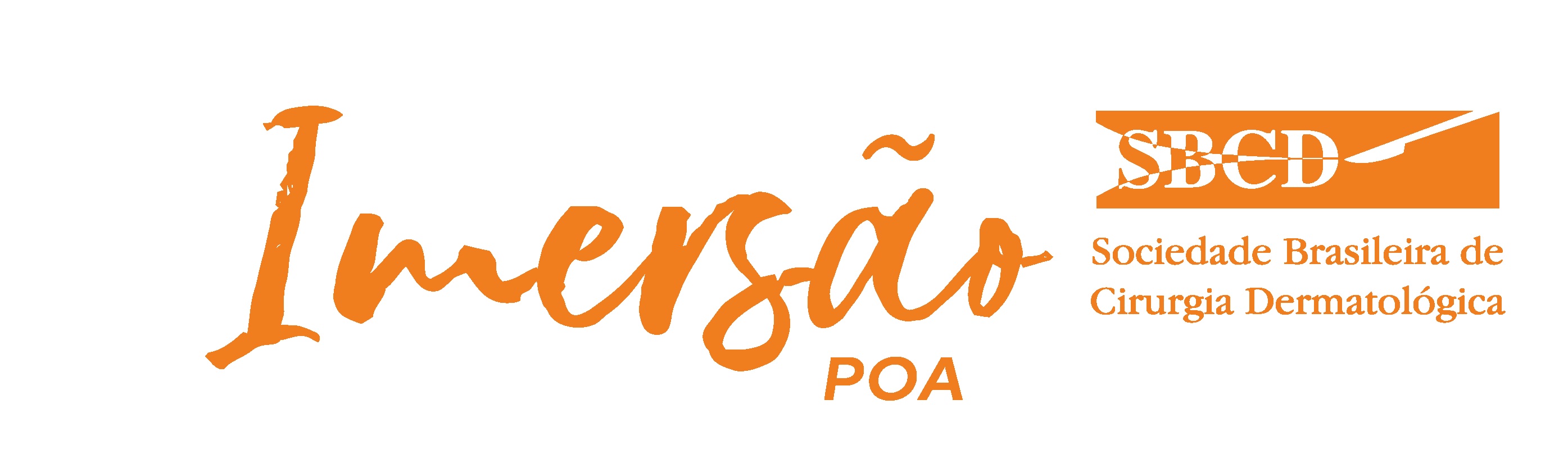 Ficha de InscriçãoTabela de valores de InscriçãoEscolha uma categoria:(    )  Associado SBCD	(    )  Associado SBDEscolha os Cursos para inscrição (apenas um curso por bloco):(    )  Palestras com vídeos práticos - 11/03(    )  CP1 – IPCA no tratamento de cicatrizes - 10/03 – Bloco I(    )  CP2 – Pequenas cirurgias - 10/03 – Bloco I(    )  CP3 – Cirurgia do aparato ungueal - 10/03 – Bloco I(    )  CP4 – Associação ácido hialurônico e bioestimuladores na face - 10/03 – Bloco II(    )  CP5 – Preenchimento nádegas com ácido hialurônico - 10/03 – Bloco II(    )  CP6 – Celulite e flacidez corporal – Subcision e bioestimuladores - 10/03 – Bloco IINomeRGCPFCRMData de nasc.Sexo	[  ] Feminino		[  ] MasculinoEndereçoComplementoBairroCidadeEstadoCEPTelefone(    )Celular(    )E-mailPalestras com vídeos práticos(11/03)1 Curso Prático(10/03)2 Cursos Práticos(10/03)1 Curso Prático+ Palestras com vídeos práticos2 Cursos Práticos+ Palestras com vídeos práticosAssociado SBCDR$ 440,00R$ 620,00R$ 1.070,00R$ 800,00R$ 1.340,00Associado SBDR$ 710,00R$ 980,00R$ 1.700,00R$ 1.250,00R$ 2.330,00